Paper Abstract Format (For Original Research)Title (Font size 16)Author’s Name Numbering (superscript) (Font size 14)(Add more in case of multiple authors)Numbering: Name of the Institute/University, Address. (Font size 12)Abstract: (Font size 14)Approximately 300 words briefing about the Introduction, Review of the literature, Particulars about the data collection, Methods and methodology adopted, Result obtained, and Conclusion derived. (Font Size 12)Keywords: Mention a minimum of 5 keywords for delivering the idea of the paper. (Font size 12)For Review PaperAbstract: (Font size 14)Approximately 300 words briefing about the Introduction, Review of the literature, and Conclusion derived. (Font Size 12)Keywords: Mention a minimum of 5 keywords for delivering the idea of the paper. (Font size 12)For more information kindly take a glimpse of the Academic Journal of Forensic Science, https://www.xournals.com/academic-journal-of-forensic-sciences-1524563112/info/aboutHave a look at it!!  Here is a sample for your better understanding. 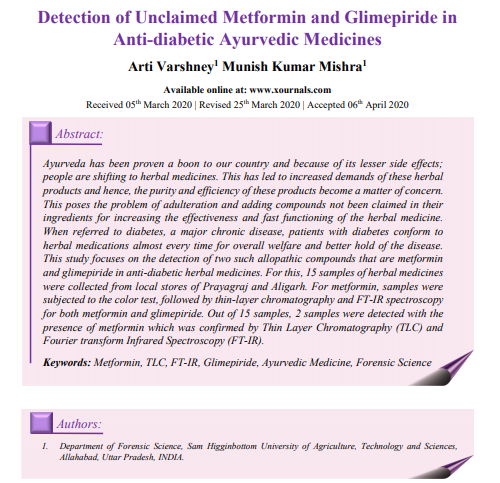 